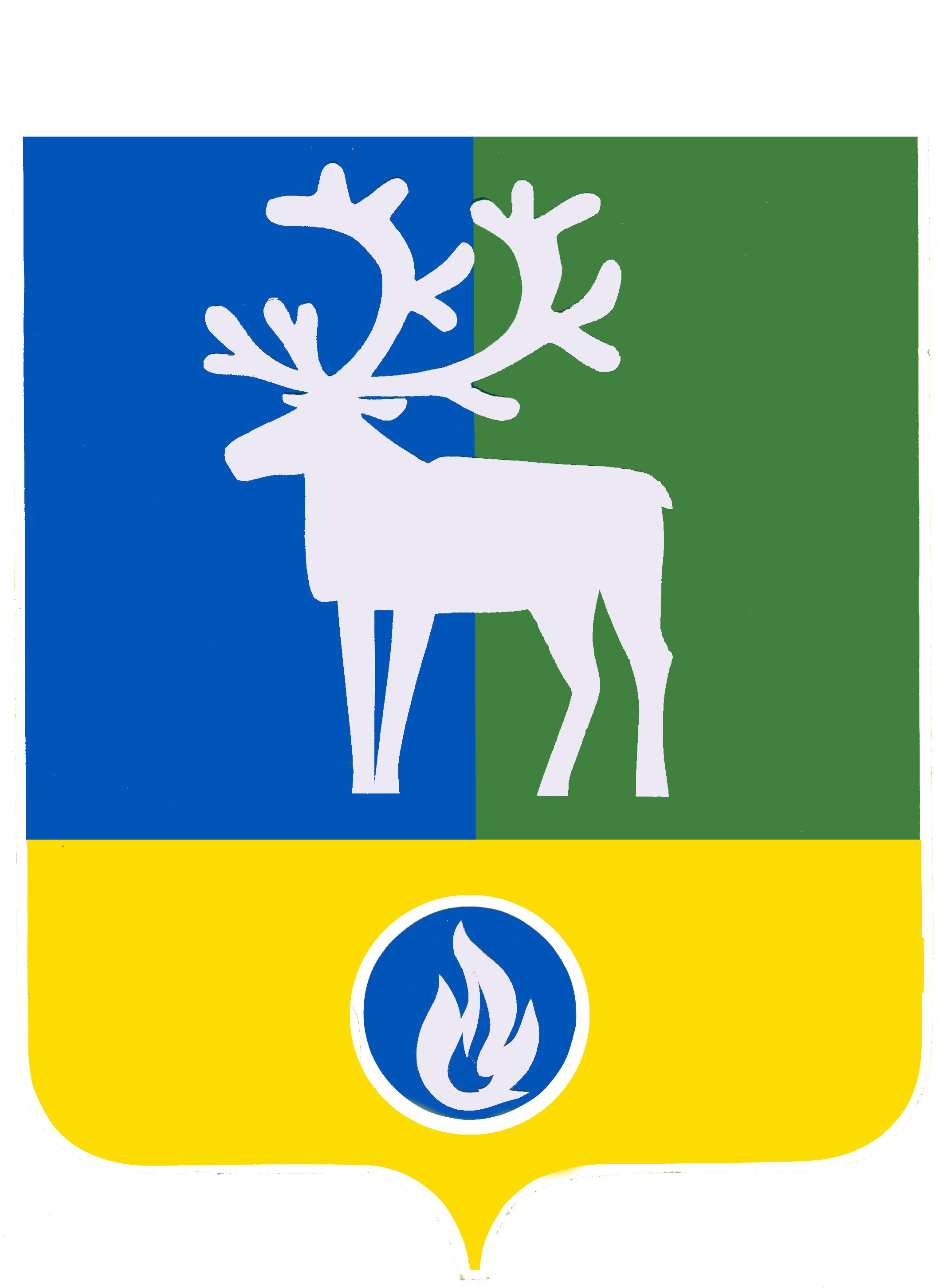 СЕЛЬСКОЕ ПОСЕЛЕНИЕ КАЗЫМБЕЛОЯРСКИЙ РАЙОНХАНТЫ-МАНСИЙСКИЙ АВТОНОМНЫЙ ОКРУГ – ЮГРААДМИНИСТРАЦИЯ СЕЛЬСКОГО ПОСЕЛЕНИЯКАЗЫМ                                            ПОСТАНОВЛЕНИЕ                        От 25 июля 2022 года                                                                                                        № 54О внесении изменений в приложение 1, 2 к постановлению администрации сельского поселения от 22 октября 2012 года № 59П о с т а н о в л я ю:1. Внести в приложение 1 «Положение о комиссии по соблюдению требований к служебному поведению муниципальных служащих  и урегулированию конфликтов интересов в администрации сельского поселения » к постановлению администрации сельского поселения  от 22 октября 2012 года № 59 «О комиссии по  соблюдению требований к служебному поведению муниципальных служащих и урегулированию  конфликта интересов в администрации сельского поселения»(далее- постановление) следующие изменения:1) абзац второй подпункта «б» пункта 13 изложить в следующей редакции:«обращение гражданина, замещавшего в администрации сельского поселения  должность муниципальной службы, включенную в перечень должностей муниципальной службы, при назначении на которые граждане и при замещении которых муниципальные служащие администрации сельского поселения  обязаны представлять сведения о своих доходах, об имуществе и обязательствах имущественного характера, а также сведения о доходах, об имуществе и обязательствах имущественного характера своих супруги (супруга) и несовершеннолетних детей, утвержденный постановлением администрации сельского поселения , о даче согласия на замещение должности в коммерческой или некоммерческой организации либо на выполнение работы на условиях гражданско-правового договора в коммерческой или некоммерческой организации, если отдельные функции по муниципальному (административному) управлению данной  организацией входили в его должностные (служебные) обязанности, до истечения двух лет со дня увольнения с муниципальной службы;»;2) пункт 14.2 изложить в следующей редакции:«14.2. Обращение, указанное в абзаце втором подпункта «б» пункта 13 настоящего Положения, может быть подано муниципальным служащим, планирующим свое увольнение с муниципальной службы.Обращение, указанное в абзаце втором подпункта «б» пункта 13 настоящего Положения, рассматривает кадровая служба администрации сельского поселения  и подготавливает мотивированное заключение по результатам его рассмотрения.».            2. Внести в приложение 2 «Состав комиссии по соблюдению требований к служебному поведению и урегулированию конфликта интересов в администрации сельского поселения Казым»  к постановлению изменение, изложив его в редакции согласно приложению к настоящему постановлению.3.Опубликовать настоящее постановление в бюллетене «Официальный вестник сельского поселения Казым».           4..Настоящее постановление вступает в силу после его официального опубликования.5. Контроль за выполнением настоящего постановления возложить на заместителя главы муниципального образования, заведующего сектором организационной деятельности администрации сельского поселения Казым В.Н.Бочкареву.Глава сельского поселения                                                                             А.Х.НазыроваПРИЛОЖЕНИЕк постановлению администрациисельского поселения Казым от 25 июля 2022 года № 54 ПРИЛОЖЕНИЕ 2к постановлению администрации сельского поселения Казымот 22 октября 2012 года № 59Составкомиссии по соблюдению требований к служебному поведению и урегулированию конфликта интересов в администрации сельского поселения КазымПредставители общественности сельского поселения Казым (по решению главы сельского поселения Казым).___________Бочкарева Валентина Николаевна-  заместитель главы сельского поселения Казым, председатель комиссииСтепанова Инна АндреевнаВихорева Татьяна Алексеевна-  специалист 1 категории сектора организационной деятельности администрации сельского поселения Казым, заместитель председателя-  делопроизводитель сектора организационной деятельности администрации сельского поселения Казым, секретарь комиссииЧлены комиссии:Соколова Анастасия Андреевна- ведущий специалист сектора муниципального хозяйства администрации сельского поселения Казым,Канева Любовь Владимировна- инспектор   сектора муниципального хозяйства администрации сельского поселения Казым,Макарова Татьяна Николаевна -  заместитель директора бюджетного учреждения среднего профессионального образования Ханты-Мансийского автономного округа - Югры «Белоярский профессиональный колледж» по научно-методической работе (преподаватель социально-экономических дисциплин)(по согласованию)